ПРИКАЗ от « 08» декабря 2020г.                                                                      № 49с. Онгудай	Об утверждении Перечня главных  распорядителей  средств бюджета и кодов целевых статей расходов бюджета муниципального образования «Онгудайский район»  на  2021 годПриказываю:1. В целях реализации положений статей 9 и 21 Бюджетного кодекса Российской Федерации утвердить:а) Перечень и коды главных распорядителей средств бюджета муниципального образования «Онгудайский район», согласно приложению1;      б) Перечень целевых статей расходов бюджета муниципального образования «Онгудайский район», согласно приложению 2.2. Установить, что настоящий Приказ применяется при составлении и исполнении бюджета муниципального образования «Онгудайский район» на 2021 год и на плановый период 2022 и 2023 годов.2.Контроль за исполнением настоящего Приказа возложить на экономиста по планированию бюджета Макышеву Л.И.Начальник Управления финансов Онгудайского района                             	                              	Рыжкина Р.М.Приложение1к приказу Управления финансов Онгудайского  район№ 49  от 08декабря  2020г.Перечень и коды главных распорядителей средств бюджета муниципального образования «Онгудайский район»Приложение2к приказу Управления финансов Онгудайского  район№ 49  от 08декабря  2020г.Перечень целевых статей расходов бюджета муниципального образования «Онгудайский район»Управление финансовадминистрациирайона (аймака)муниципального образования«Онгудайский  район»649440 с. Онгудайул. Советская,78тел. 22-3-46факс. 22-1-43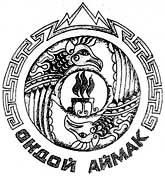 «Ондой аймак»муниципал тозолмонинадминистрациязынынакча - манатуправлениези649440 с. ОнгудайСоветский ороом, 78тел. 22-3-46факс. 22-1-43№ п/пГлава по БККод по Сводному
рееструПолное наименованиеСокращенное наименование180084300240Администрация района (аймака) муниципального образования "Онгудайский район"Администрация района (аймака)209284300241Управление финансов администрации района (аймака) муниципального образования "Онгудайский район"Управление финансов Онгудайского района381084300242Отдел культуры, спорта и молодежной политики администрации района (аймака) муниципального образования "Онгудайский район"Отдел культуры, спорта и молодежной политики Онгудайского района407484300247Отдел образования администрации района (аймака) муниципального образования "Онгудайский район"Отдел образования Онгудайского района0100000000Муниципальная программа "Развитие экономического потенциала и предпринимательства  муниципального образования "Онгудайский район"010А000000Обеспечивающая подпрограмма "Повышение эффективности управления в Администрации МО "Онгудайский район" муниципальной  программы "Развитие экономического потенциала и предпринимательства муниципального образования "Онгудайский район"010А000100Основное мерпориятие: Материально-техническое обеспечение Администрации МО "Онгудайский район"010А000110Расходы на выплаты по оплате труда работников Администрации МО "Онгудайский район"010А000190Расходы на обеспечение функций Администрации МО "Онгудайский район"010А0S8500Субсидии  на оплату труда работникам бюджетной сферы0110000000Подпрограмма "Развитие конкурентоспособной экономики МО "Онгудайский район"0110100000Основное мероприятие Развитие агропромышленного комплекса на территории муниципального образования "Онгудайский район"0110110000Развитие малых форм хозяйствования и кооперации на селе0110140100Субвенции на осуществление отдельных государственных полномочий Республики Алтай по организации проведения мероприятий по предупреждению и ликвидации болезней животных, их лечению, защите населения от болезней, общих для человека и животных, в части обус0110140300Субвенции на осуществление государственных полномочий Республики Алтай в сфере обращения с безнадзорными собаками и кошками0110200000Основное мероприятие Устойчивое развитие сельских территорий0110210000Устойчивое развитие сельских территорий0110220000Реализация мероприятий в части капитального строительства объектов жилищно-коммунального хозяйства01102L5761Реализация мероприятий по устойчивому развитию сельских территорий (субсидии на улучшение жилищных условий граждан, проживающих в сельской местности, в том числе молодых семей и молодых специалистов)0120000000Подпрограмма "Создание условий для развития инвестиционного, инновационного, информационного и имиджевого потенциала"0120100000Основное мероприятие Внедрение стандарта деятельности органов местного самоуправления по обеспечению благоприятного инвестиционного климата в муниципальном образовании "Онгудайский район"0120142900Субвенции на осуществление государственных полномочий по лицензированию розничной продажи алкогольной продукции0120300000Основное мероприятие «Привлечение инвестиций на территорию муниципального образования "Онгудайский район", оказание мер государственной поддержки»0120310000Проведение мероприятий по разработке концепции слияния р Чуя и Катунь0120354690Субвенции на проведение Всероссийской переписи населения 2020 года0130000000Подпрограмма "Развитие малого и среднего предпринимательства"0130100000Основное мероприятие Поддержка малого и среднего предпринимательства на территории МО "Онгудайский  район"0130110000Проведение мероприятий в рамках основного мероприятия "Поддержка малого и среднего предпринимательства на территории МО "Онгудайский район"0130142900Субвенции на осуществление государственных полномочий по лицензированию розничной продажи алкогольной продукции0130220000Оказание информационно-консультативной поддержки предпринимательства0140000000Подпрограмма "Развитие средств массовой информации"0140100000Основное мероприятие Обеспечение доступности информации для населения на территории МО "Онгудайский район"0140110000Обеспечение доступности информации для населения на территории МО  "Онгудайский район"01401S8500Субсидии  на оплату труда работникам бюджетной сферы0200000000Муниципальная программа" Социальное развитие муниципального образования "Онгудайский район"020А000000Обеспечивающая подпрограмма Повышение эффективности муниципального управления в Отделе культуры, спорта, молодежной политики и туризма администрации МО "Онгудайский район" муниципальной программы "Социальное развитие муниципального образования "Онгуд020А010100Основное мероприятие: Материально-техническое обеспечение Отдела культуры МО "Онгудайский район"020А010110Расходы на выплаты по оплате труда работников Отдела культуры МО "Онгудайский район"020А010190Расходы на обеспечение функций Отдела культуры МО "Онгудайский район"020А0S8500Субсидии  на оплату труда работникам бюджетной сферы020К100000Обеспечивающая подпрогрмма "Обеспечение деятельности Отдела культуры, спорта и молодежной политики администрации района (аймака) и подведомственных ему учреждений"020К110100Основное мероприятие: Материально-техническое обеспечениеМКУ Отдела культуры МО "Онгудайский район"020К110110Расходы навыплаты по оплате труда  КУ Отдела культуры020К110190Расходы на обеспечение функций КУ Отдела культуры020К1S8500Субсидии  на оплату труда работникам бюджетной сферы0210000000Подпрограмма "Развитие культуры"0210100000Основное мероприятие Развитие культуры в муниципальном образовании "Онгудайский район"0210110000Развитие культуры в муниципальном образовании "Онгудайский район"02101L4670Cубсидии на обеспечение развития и укрепления материально-технической базы домов культуры в населенных пунктах с числом жителей до 50 тысчел02101S5000Субсидии на поддержку и развитие сферы культуры02101S5100Повышение оплаты труда работников муниципальных учреждений культуры02101S8500Субсидии  на оплату труда работникам бюджетной сферы0210200000Основное направление Архивное дело в рамках подпрограммы "Развитие культуры" муниципальной программы МО "Онгудайский район" "Социальное развитие"0210244900Субвенции на осуществление государственных полномочий Республики Алтай по хранению, комплектованию, учету и использованию архивных документов, относящихся к государственной собственности Республики Алтай и находящихся на территории муниципальных образован0210600000Основное мероприятие Развитие библиотечного обслуживания в муниципальном образовании"Онгудайский район"0210610000Развитие библиотечного обслуживания в муниципальном образовании"Онгудайский район"02106L5192Cубсидии на поддержку культуры02106L5193Комплектование  книжных фондов мунобщедоступных библиотек02106L5194Подключение мунобщедоступных библиотек к информационно-телекоммнуникационной сети "Интернет"02106S5000Субсидии на поддержку и развитие сферы культуры021A100000Основное мероприятие «Реализация регионального проекта «Культурная среда»021A155191Комплексные мероприятия, направленные на создание и модернизацию учреждений культурно-досугового типа в сельской местности0220000000Подпрограмма "Развитие систем социальной поддержки населения"0220100000Основное мероприятие Социальная защита населения  в муниципальном образовании "Онгудайский район"0220110000Проведение мероприятий в  рамках социальной защиты  населения  в муниципальном образовании "Онгудайский район"0220143400Субвенции на осуществление государственных полномочий Республики Алтай по уведомительной регистрации территориальных соглашений и коллективных договоров 0220151350Субвенции на осуществление полномочий по обеспечению жильем отдельных категорий граждан, установленных ФЗ от 12 января 1995 года № 5-ФЗ "О ветеранах" и от 24 ноября 1995 года № 181-ФЗ "О социальной защите инвалидов в Российской Федераци0220200000Основное мероприятие Оказание дополнительных мер социальной поддержки отдельным категориям  граждан муниципального образования "Онгудайский район"0220210000Усиление адресной направленности дополнительных мер социальной поддержки отдельных категорий граждан0220220000Доплата к пенсии отдельным категориям  граждан муниципального образования "Онгудайский район"0220240000Оказание материальной поддержки, оказавшихся в трудной жизненной ситуации отдельным категориям  граждан муниципального образования "Онгудайский район"0220300000Основное мероприятие «Формирование безбарьерной среды для инвалидов и других маломобильных граждан»02203L0272Мероприятия государственной программы Российской Федерации «Доступная среда» (субсидии на создание условий для получения детьми-инвалидами качественного образования)0240000000Подпрограмма "Развитие спорта и молодежной политики" 0240100000Основное мероприятие Реализация молодежной политики 0240110000Реализация молодежной политики муниципального образования "Онгудайский район" 02401L4970Реализация мероприятий по обеспечению жильем молодых семей (субсидии)0240200000Основное мероприятие Развитие физической культуры, спорта  и формирование здорового образа жизни в муниципальном образовании "Онгудайский район"0240210000Популяризация  здорового образа жизни0240220000Реконструкция, строительство плоскостных сооружений,  расположенных  в сельской местности (ФОК открытого типа)0300000000Муниципальная программа "Управление муниципальными финансами муниципального образования "Онгудайский район"030А000000Обеспечивающая подпрограмма «Создание условий реализации муниципальной программы муниципального образования «Управление муниципальными финансами в муниципальном образовании «Онгудайский район» 030А092100Основное мероприятие: Материально-техническое обеспечение Управления по экономике и финансам МО "Онгудайский район"030А092110Расходы на выплаты по оплате труда работников Управления по экономике и финансам МО "Онгудайский район"030А092190Расходы на обеспечение функций Управления по экономике и финансам МО "Онгудайский район"030А0S8500Субсидии  на оплату труда работникам бюджетной сферы0310000000Подпрограмма "Повышение эффективности бюджетных расходов в муниципальном образовании «Онгудайский район» муниципальной программы «Управление муниципальными финансами в муниципальном образовании  «Онгудайский район»0310100000Основное мероприятие Обеспечение сбалансированности и устойчивости местного бюджета муниципального образования "Онгудайский район"0310110000Обслуживание государственного (муниципального) долга в рамках Основного мероприятия "Обеспечение сбалансированности и устойчивости местного бюджета муниципального образования "Онгудайский район"0310120000Дотации на выравнивание бюджетной обеспеченности из муниципального  фонда финансовой поддержки сельских поселений0310140000Прочие межбюджетные трансферты общего характера0310145300Субвенции на осуществление государственных полномочий Республики Алтай в области законодательства об административных правонарушениях  0310145400Субвенции на осуществление государственных полномочий Республики Алтай по сбору информации от поселений, входящих в муниципальный район, необходимой для ведения регистра муниципальных нормативных правовых актов в Республике Алтай 0310151200Субвенции на осуществление полномочий по составлению (изменению) списков кандидатов в присяжные заседатели федеральных судов общей юрисдикции в Российской Федерации 03101S8500Субсидии  на оплату труда работникам бюджетной сферы0400000000Муниципальная программа "Развитие систем жизнеобеспечения и повышение безопасности населения муниципального образования "Онгудайский  район"040К100000Обеспечивающая подпрограмма Материально-техническое обеспечение МКУ ГОЧС муниципальной программы "Развитие систем жизнеобеспечения и повышение безопасности населения муниципального образования "Онгудайский  район"040К100100Основное мероприятие: Материально-техническое обеспечение МКУ ГОЧС040К100110Расходы на выплаты по оплате труда работников КУ ГОЧС040К100190Расходы на обеспечение функций КУ ГОЧС040К1S8500Субсидии  на оплату труда работникам бюджетной сферы0410000000Подпрограмма "Обеспечение безопасности населения"0410100000Основное мероприятие Комплексные меры по противодействию терроризму и незаконному обороту и потреблению наркотических средств, психотропных веществ и их прекурсоров в муниципальном образовании "Онгудайский район"0410110000Проведение агротехнических мероприятий в рамках основного мепоприятия04101S2400Выплата вознаграждения за добровольную сдачу незаконно хранящегося оружия, боеприпасов, взрывчатых веществ и взрывчатых устройств  0410200000Основное мероприятие "Профилактика правонарушений и обеспечение безопасности и правопорядка в муниципальном образовании "Онгудайский район"0410210000Информационно-пропагандистское сопровождение деятельности в сфере обеспечения общественной безопасности и профилактики правонарушений04102S2330Субсидии на софинансирование расходных обязательств, связанных с участием муниципальных образований в проведении мероприятий по  оказанию поддержки гражданам и их объединениям, участвующим в охране общественного порядка, созданию условий для деятельности 0410300000Основное мероприятие  «Защита от жестокого обращения и профилактика насилия детей»0410345500Субвенции на осуществление государственных полномочий в сфере образования и организации деятельности комиссий по делам несовершеннолетних и защите их прав 0410800000Основное мероприятие Повышение уровня готовности аварийно-спасательной  службы муниципального образования к реагированию  на возникновение ЧС природного и техногенного характера0410810000Повышение уровня готовности аварийно-спасательной службы муниципального образования к реагированию на возникновение ЧС природного и техногенного характера0420000000Подпрограмма  " Развитие жилищно-коммунального комплекса"муниципальной программы «Развитие систем жизнеобеспечения и повышение безопасности населения в муниципальном образовании «Онгудайский район»0420100000Основное мероприятие Повышение эффективности использования муниципального жилого фонда0420110000Повышение эффективности использования муниципального жилого фонда0420141100Субвенция на постановку на учет и учет граждан Российской Федерации, имеющих право на получение жилищных субсидий (единовременных социальных выплат) на приобретение или строительство жилых помещений0420200000Основное мероприятие "Организация теплоснабжения населения муниципального образования "Онгудайский район"0420210000Подготовка к отопительному периоду объектов теплоснабжения0420220000Предоставление компенсации выпадающих доходов теплоснабжающих организаций, организаций, осуществляющих горячее водоснабжение, холодное водоснабжение и (или) водоотведение по льготным тарифам для населения0420241900Субвенции на реализацию отдельных государственных полномочий Республики Алтай по компенсации выпадающих доходов теплоснабжающих организаций, организаций, осуществляющих горячее водоснабжение, холодное водоснабжение и (или) водоотведение04202S1300Субсидии на осуществление энергосберегающих технических мероприятий на системах теплоснабжения и водоотведения и модернизацииоборудования на объектах, участвующих в предоставлкоммунуслуг0420400000Основное мероприятие: Обеспечение населения муниципального образования "Онгудайским район" качественной питьевой водой0420410000Реконструкция систем водоснабжения Онгудайского района Республики Алтай0420420000Программа производственного контроля за соблюдением  санитарных правил и выполнением санитарно-противоэпидемических и профилактических мероприятий0420600000Основное мероприятие Отходы в муниципальном образовании "Онгудайский район"0420610000Мероприятия по утилизации отходов в муниципальном образовании "Онгудайский район" 0420620000Мероприятия по обустройству контейнерных площадок04206S8900Мероприятия по созданию и оборудованию мест (площадок) накопления (в том числе раздельного накопления) твердых коммунальных отходов042ИП00000Реализация мероприятий индивидуальной программы социально-экономического развития Республики Алтай 042ИПL321GРазработка проектно-сметной документации, строительство скважин, канализационных коллекторов и котельных0430000000Подпрограмма "Развитие транспортной инфраструктуры"муниципальной программы "Развитие систем жизнеобеспечения и повышение безопасности населения муниципального образования «Онгудайский  район"0430100000Основное мероприятие Развитие транспортной инфраструктуры04301200Д0Дорожный фонд муниципального образования Онгудайский район"0430130000Проведение работ в рамках  основного мероприятия Развитие транспортной инфраструктуры04301L3902Финансовое обеспечение дорожной деятельности04301S22Д0Проведение капитального  ремонта и ремонта автомобильных дорог общего пользования местного значения и искусственных сооружений на них0440000000Подпрограмма «Противодействие  коррупции» муниципальной программы "Развитие систем жизнеобеспечения и повышение безопасности населения муниципального образования «Онгудайский  район"0440100000Основное мероприятие Осуществление мер по противодействию коррупции в границах муниципального района0440110000Меры по противодействию коррупции в границах муниципального района0450000000Подпрограмма «Обеспечение экологической безопасности и улучшение состояния окружающей среды»0450100000Основное мероприятие "Ремонт гидротехнических сооружений"0450110000Проведение работ в рамках  основного мероприятия04501L0652Реализация государственных программ субъектов Российской Федерации в области использования и охраны водных объектов (субсидии на капитальный ремонт гидротехнических сооружений, находящихся в муниципальной собственности, и капитальный ремонт и ликвидацию бесхозяйных)0600000000Муниципальная программа  «Управление муниципальной собственностью и градостроительной деятельностью в муниципальном образовании «Онгудайский район» 060К200000Обеспечивающая подпрограмма  Материально-техническое обеспечение МКУ "По обеспечению деятельности администрации и отдела капитального строительства муниципального образования "Онгудайский район"060К200100Основное мероприятие Материально-техническое обеспечение МКУ "По обеспечению деятельности администрации и отдела капитального строительства муниципального образования "Онгудайский район"060К200110Расходы на выплаты по оплате труда работников МКУ "По обеспечению деятельности администрации и отдела капитального строительства муниципального образования "Онгудайский район"060К200190Расходы на обеспечение функций МКУ "По обеспечению деятельности администрации и отдела капитального строительства муниципального образования "Онгудайский район"060К2S8500Субсидии  на оплату труда работникам бюджетной сферы0610000000Подпрограмма  " Управление муниципальной собственностью"муниципальной программы  «Управление муниципальной собственностью и градостроительной деятельностью в муниципальном образовании «Онгудайский район» 0610100000Основное мероприятие Формирование эффективной системы управления и распоряжения муниципальным имуществом муниципального образования "Онгудайский район" 0610110000 Формирование эффективной системы управления и распоряжения муниципальным имуществом муниципального образования "Онгудайский район" 0610110001Внесение взноса в уставный капитал 0610110002Возмещение части затрат, связанных с регистрацией и началом деятельности муниципальных унитарных предприятий0620000000Подпрограмма  " Градостроительная политика"муниципальной программы  «Управление муниципальной собственностью и градостроительной деятельностью в муниципальном образовании «Онгудайский район» 0620100000Основное мероприятие территориальное планирование  в муниципальном образовании "Онгудайский район"0620110000Территориальное планирование  в муниципальном образовании "Онгудайский район"0700000000Муниципальная программа  «Развитие образования в муниципальном образовании «Онгудайский район»070А000000Обеспечивающая подпрограмма "Повышение эффективности  муниципального управления  Отдела образования Администрации района (аймака) МО «Онгудайский  район»  муниципальной программы «Развитие образования в муниципальном образовании «Онгудайский район»070А074100Основное мероприятие  Материально–техническое обеспечение  управления Отдела образования МО "Онгудайский район"070А074110Расходы на выплаты по оплате труда работников   Отдела образования МО "Онгудайский район"070А0S8500Субсидии  на оплату труда работникам бюджетной сферы070Ц200000Обеспечивающая подпрограмма МКУ "«Центр по обслуживанию деятельности Отдела образования МО «Онгудайский район» и подведомственных ему учреждений»  муниципальной программы" «Развитие образования в муниципальном образовании «Онгудайский район»070Ц244300Расходы на выплаты по оплате труда работников МКУ Централизованная бухгалтерия за счет  субвенции на обеспечение государственных гарантий прав граждан на получение общедоступного и бесплатного дошкольного образования в муниципальных дошкольных образовател070Ц274100Основное мероприятие  Материально–техническое обеспечение  МКУ «Центр по обслуживанию деятельности Отдела образования МО «Онгудайский район» и подведомственных ему учреждений»070Ц274110Расходы на выплаты по оплате труда работников МКУ «Центр по обслуживанию деятельности Отдела образования МО «Онгудайский район» и подведомственных ему учреждений»070Ц274190Обеспечение  деятельности  МКУ «Центр по обслуживанию деятельности Отдела образования МО «Онгудайский район» и подведомственных ему учреждений»070Ц2S8500Субсидии  на оплату труда работникам бюджетной сферы0710000000Подпрограмма  "Развитие дошкольного и общего образования" муниципальной программы" «Развитие образования в муниципальном образовании «Онгудайский район»0710100000Основное мероприятие Развитие системы содержания и обучения детей в общеобразовательных организациях образования в муниципальном образовании "Онгудайский район"0710110000Предоставление муниципальных  услуг в  муниципальных образовательных организациях   дошкольного и общего образования в муниципальном образовании "Онгудайский район" 0710110001Выплата заработной платы прочему персоналу общеобразовательных организаций  образования в муниципальном образовании "Онгудайский район"0710120000Совершенствование организации питания в   организованных детских коллективах Онгудайского района0710130000Улучшение условий и охраны труда в    организованных детских коллективах Онгудайского района0710143895Субвенции на выплату компенсации части родительской платы за содержание ребенка в муниципальных образовательных учреждениях, реализующих основную общеобразовательную программу дошкольного образования0710144300Субвенции на обеспечение государственных гарантий прав граждан на получение общедоступного и бесплатного дошкольного образования в муниципальных дошкольных образовательных организациях, общедоступного и бесплатного дошкольного, начального общего, основног0710153032Ежемесячное денежное вознаграждение за классное руководство педагогическим работникам государственных и муниципальных общеобразовательных организаций (муниципальные общеобразовательные организации)07101L3042Организация бесплатного горячего питания обучающихся, получающих начальное общее образование в государственных и муниципальных образовательных организациях (субсидии)07101S4100Финансирование расходных обязательств, возникающих при реализации мероприятий, направленных на развитие общего образования07101S4400Обеспечение горячим питанием учащихся муниципальных общеобразовательных организаций в Республике Алтай из малообеспеченных семей07101S4500Выплата ежемесячной надбавки к заработной плате педагогическим работникам, отнесенным к категории молодых специалистов07101S6200Субсидии на поддержку развития образовательных  организаций в Республике Алтай, реализующих программы дошкольного образования 07101S8500Субсидии  на оплату труда работникам бюджетной сферы0710200000Основное мероприятие Субсидии на софинансирование расходных обязательств, возникающих при реализации мероприятий, направленных на развитие образования0710210000Капитальные вложения  на реконструкцию и строительство образовательных учреждений  расположенных  в сельской местности071E200000Основное мероприятие «Реализация регионального проекта «Успех каждого ребенка»071E250972Создание в общеобразовательных организациях, расположенных в сельской местности, условий для занятий физической культурой и спортом0720000000Подпрограмма  "Развитие системы дополнительного образования детей"  муниципальной программы" «Развитие образования в муниципальном образовании «Онгудайский район»0720100000Основное мероприятие Развитие дополнительного образования 0720110000Развитие дополнительного образования детей в сфере физической культуры и спорта 0720120000Развитие дополнительного образования детей в  центрах детского творчества0720130000Развитие дополнительного образования детей в области искусства07201S7600Финансирование расходных обязательств, направленных на развитие дополнительного образования детей07201S7800Субсидии на мероприятия, направленые на оплату труда педагогических работников дополнительного образования детей07201S8500Субсидии  на оплату труда работникам бюджетной сферы0720200000Основное мероприятие «Организация отдыха, оздоровления и занятости детей»0720210000Мероприятия по проведению оздоровительной кампании детей0720247698Субвенции на реализацию  государственных полномочий Республики Алтай, связанных с организацией и обеспечением отдыха и оздоровления детей0720300000Основное мероприятие Обеспечение персонифицированного финансирования дополнительного образования детей0720310000Персонифицированное финансирование дополнительного образования детей  в   в сфере физической культуры и спорта 0720320000Персонифицированное финансирование дополнительного образования детей  в  центрах детского творчества0720330000Персонифицированное финансирование дополнительного образования детей  в области искусства072A100000Основное мероприятие «Реализация регионального проекта «Культурная среда»072A155194Государственная поддержка отрасли культуры (субсидии на реализацию мероприятии по модернизации муниципальных детских школ искусств но видам искусств )9900000000Непрограммные направления деятельности9900000500Подготовка и проведение выборов депутатов в представительный орган местного самоуправления9900000600Страхование финансовых рисков9900000900Расходы по уплате иных платежей, по решениям судов, штрафов ( в тч административных)9900001000Расходы на проведение аварийно-восстановительных работ при ликвидации последствий чрезвычайных ситуаций9900002000Организация и осуществление мероприятий по мобилизационной подготовке муниципальных предприятий и учреждений, находящихся на территории муниципального района990000П000Финансовый резерв на обеспечение расходных обязательств муниципального образования "Онгудайский район"на случай недостаточности собственных доходов990000Ш500Резервный фонд Администрации  района (аймака) муниципального образования "Онгудайский район"990А000100Высшее должностное лицо муниципального образования990А000200Председатель представительного органа муниципального образования990А000300Непрограммные направления деятельности Контрольно-счетной палаты МО "Онгудайский район"990А000310Расходы на выплаты по оплате труда работников Контрольно-счетной палаты МО "Онгудайский район"990А000320Расходы на обеспечение деятельности Контрольно-счетной палаты МО "Онгудайский район"990А000400Непрограммные направления деятельности Совета депутатов МО "Онгудайский район"990А000410Расходы на выплаты по оплате труда работников Совета депутатов МО "Онгудайский район"990А000420Расходы на обеспечение деятельности Совета депутатов МО "Онгудайский район"